Bi5120c Antropologie cvičení (jaro 2022)Jméno a příjmení:UČO:										Datum:Pracovní list - Kosterní systémÚKOL: Stanovení zachovalosti skeletu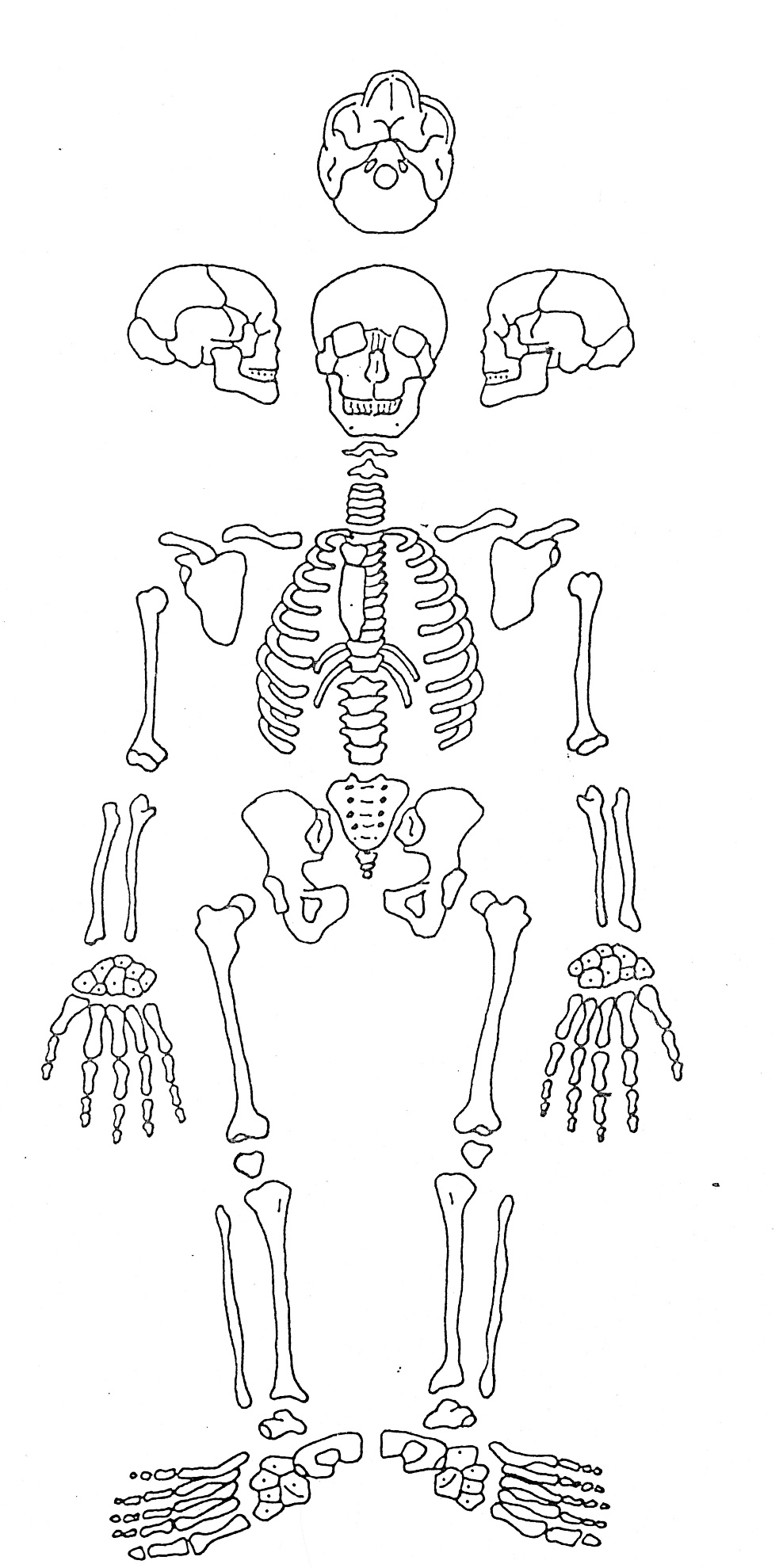 Bílou ponechat chybějící částiVybarvit celé kosti/části, které se zachovalyÚKOL: Přehled dochovalých kostíÚKOL: Stanovení zachovalosti dentice – doplnit i číslování dle FDI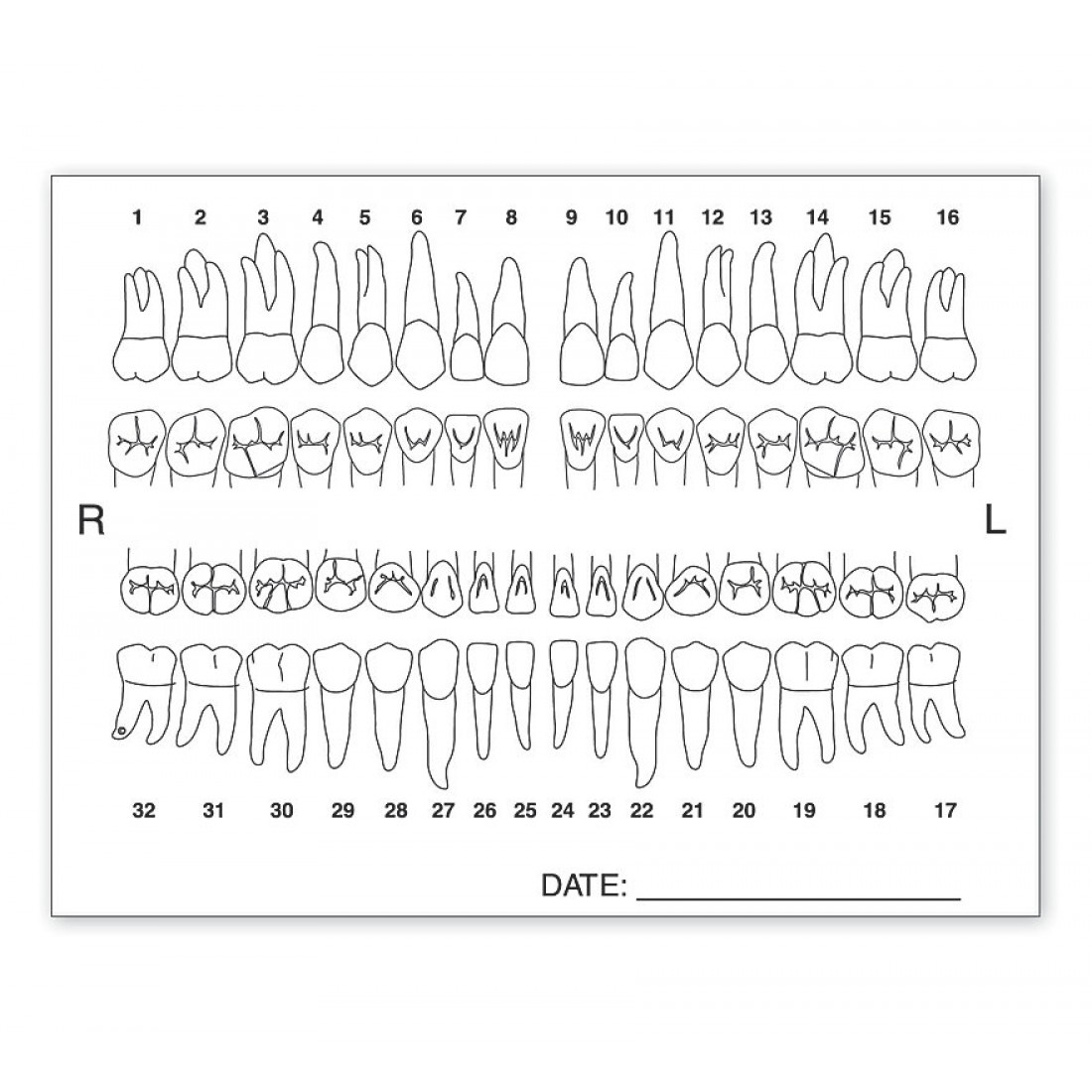 dxsindxsinlebkaos coxae mandibula femur jazylkatibia clavicula fibula scapula patella sternum talus obratle krční calcaneus obratle hrudní os naviculare obratle bederní os cuboideum sacrum os cuneiforme med. os coccygys os cuneiforme interm. žebra os cuneiforme lat. metatarzy humerus prox. phalangy nohy ulna inter. phalangy nohy radiusdistal. phalangy nohyos lunatum os scafoideum os triquetrum os hamatumos pisiformeos trapezium os trapezoideum os capitatum metakarpy prox. phalangy ruky inter. phalangy ruky distal. phalangy ruky 